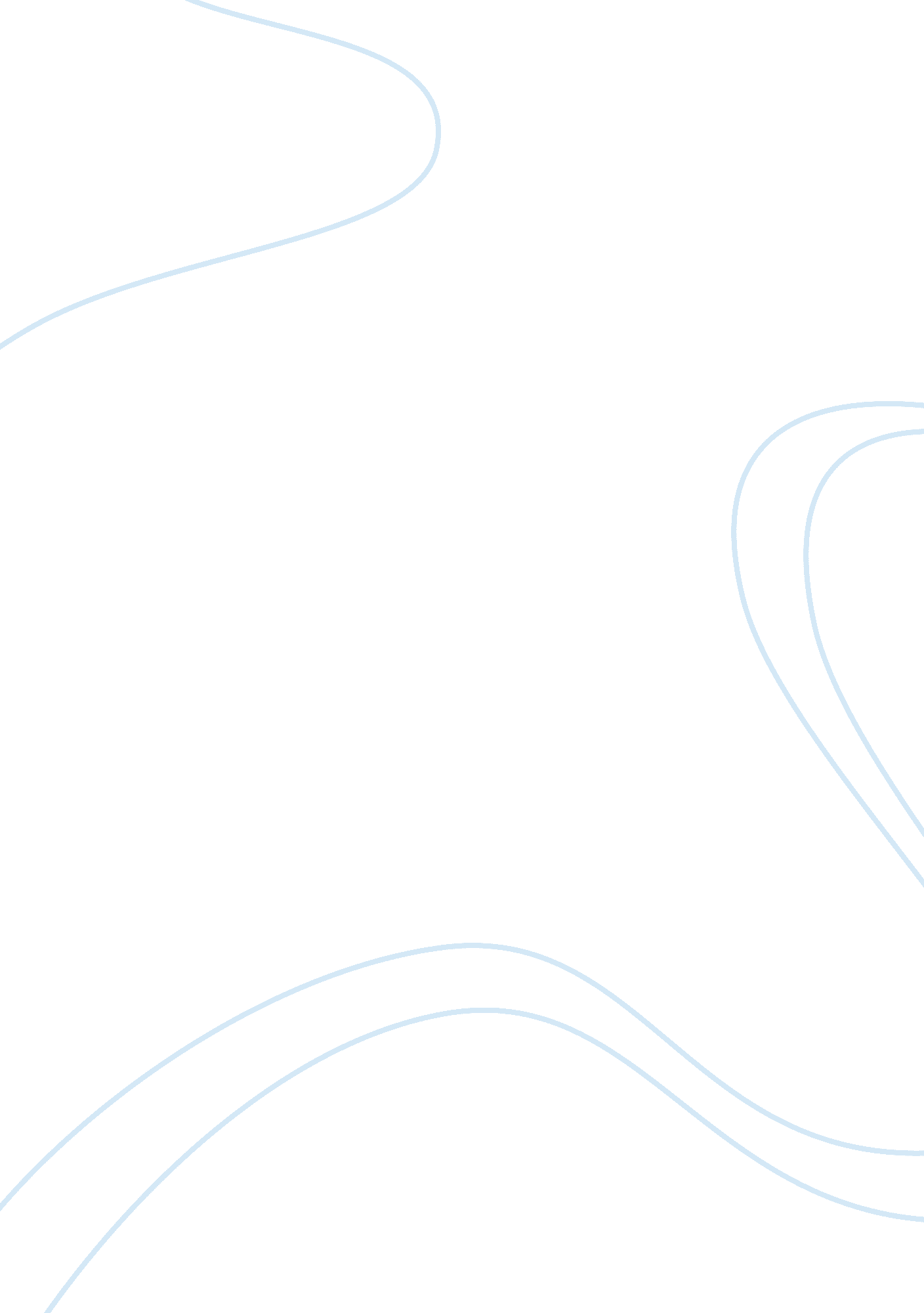 Example of preschool classroom daily plan creative writingProfession, Student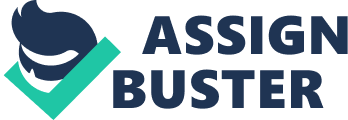 1. Be able to have developed some self-care knowledge like using utensils, dressing, personal hygiene and manipulating fasteners. 
2. Be in a position to socialize and follow instructions successfully from their teacher and from their immediate caregivers. They should be able to master most of the concepts given to them and use them in their day-to-day activities. 
3. Be in a position to cognitively identify some of the occurrences in their surrounding as well as capable of applying some basic skills in their normal schedules. Monday Large Motor 
Body Awareness 
I will use pictorial representations to help the students understand the concept better. I will also incorporate the use of songs throughout the teaching process as this help the students in mastering the lessons taught. 
I will Fill containers with materials like, buttons, beads, rice, string and feathers and let the child explore them with their hands. Touching a variety of materials aids them become used to the way different things feel against their skins. Fine Motor Construction 
I will assess the students progressively to ensure that each one of them grasps the concept. I will let the children float some of their toys in a basin full of water with bubbles. This aids with sensory incorporation and gives a safe opportunity to teach them the difference existing between cool and warm. I will also use songs during the games so that the students can be well acquainted with the rules of the game. Sensory/Discovery Creative 
I will employ obstacle courses which improve movement plus navigation skills of autistic children by Setting up obstacle course in the classroom and letting the children climb under and crawl over. Each student is to be given a particular goal to accomplish. Failure to accomplish the goals, the student is given another opportunity until he/she achieves the goal. This stage is also accompanied by a song which irons out the rules of the game and the desired goal to be accomplished. Language, Books & Communication 
My focus here will be on achieving social, language and communication competence, behavioral and emotional regulation, and functional adaptive knowledge necessary for passing and receiving information via repetitive reading and speaking. I will incorporate the use of tongue twisters throughout the learning process and this will help the students to improve on their oratory skills. The tongue twisters are used in form of a song and the students are then trained on how to become good orators. Social Skills Dramatic Play 
I will break out finger-paints or coloring books and then allow the kids go for them. The children will learn interaction skills amongst themselves while making works of art for the fridge door. Creative Movement Music 
Singing and music activity will occur between the lesson as children recognize variety of sounds and developing muscle tone in their mouth. Outdoor Playing session will be observed as the teacher monitors and controls the play. Swinging, sliding, plus handling the monkey bars are the activities that encourage coordination and encourage navigation skills 
Students will be monitored during the entire process and the required attention given to each one of them. Outdoor monitoring of the students will help in the establishment of whether the students have learnt new ideas from the classroom experience. 